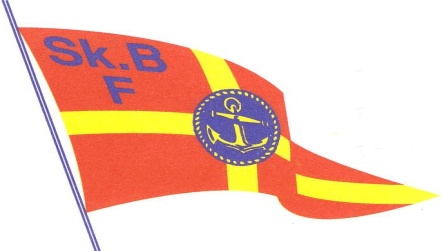 Skånes Båtförbund Protokoll 		2022/4Sammanträde 	2022-03-31Plats		Falsterbokanalens BåtklubbNärvarande:	Tomas Henriksson		Lisbet Nilsson		Björn Skarin		Jörn Plato		Bertil Lundberg		Stefan Rosenqvist		Peter LindqvistFörhinder:		Kjell Holst§ 1 Mötets öppnandeVice ordförande Tomas Henriksson öppnade mötet och hälsade ledamöterna välkomna till dagens möte.§ 2 DagordningDen föreslagna dagordningen godkändes.§ 3 Föregående protokollFöregående protokoll godkändes och lades till handlingarna. Dagens protokoll justeras enligt huvudrutin av ordförande för mötet och vice sekreterare.§ 4 EkonomiKassören gick igenom budgeten och den följer planen. Fakturorna till de båtklubbar som gått Pedagogikutbildningen har gått ut och alla har betalt. Förbundet har tidigare haft deklarationsbefrielse som varade i 5 år och det var dags att förnya denna. Kassören har skickat in ansökan till Skatteverket.Kassören har även sökt bidrag från SBU (Svenska BåtUnionen) för den utbildning vi har för blivande instruktörer i båtklubbarna anslutna till SkBf (Skånes Båtförbund).§ 5 Kommittérapporter/uppdatering av ÅtgärdslistanBarn & UngdomBertil berättade att utbildning för instruktörer gick av stapeln den 12–13 mars med 9 deltagare från olika båtklubbar.Hamn & SjösäkerhetFinns inget nytt att rapportera mer än ny handbok för egenkontroll av hamn. Här kom diskussion upp om hur vi kan nå ut med denna information. Förslag kom upp att ordförande kontaktar de regioner som vi tidigare haft samarbete med för att efterhöra om det finns intresse att göra något gemensamt tryck av boken samt att få reda på tryckkostnad.IT och informationDet nya BAS-systemet är uppskjutet till hösten. Jörn har skickat ut en Powerpointpresentation om hur det förhoppningsvis kommer att se ut.JuridikInte något nytt. Fråga kom upp om vad vi som förbund kan ställa upp med för våra medlemsklubbar, vad behöver de ha hjälp med? Det ska finnas någon gammal enkät som vi kanske kan använda oss av, länk till e-post och inte så många frågor.MiljöVi saknar någon som kan ta sig an detta intressanta ämne.Åtgärdslistan kompletteras med ny utbildning för instruktörer i höst, nytryck av Egenkontroll av hamn.§ 6 Inkomna och avsända skrivelserFanns inget nytt.§ 7 Information från Båtriksdagen 2022Kassören och ordförande deltog i Båtriksdagen. Kassören rapporterade att inte någon av våra motioner godkändes. Unionsstyrelsens förslag om höjning av avgiften till förbunden på 13:- per medlem f o m år 2023 gick igenom.§ 8 Övriga frågor, provning av profilkläderInga nya frågor fanns. Utprovning av profilkläder gjordes.§ 9 Mötesdagar 202221 april hos Limhamns Segelsällskaps lokaler, 19 maj (BAS-genomgång, 25 augusti, 29 september, 27 oktober samt den 2 december.§ 10 AvslutningVice ordförande Tomas Henriksson tackade för visat intresse och avslutade mötet.Vid protokollet dag som ovanLisbet Nilsson, sekrJusterasTomas Henriksson		Björn Skarin